Dodatek č. 5Ke smlouvě o výkonu pracovnělékařských služebuzavřený dne 25. 10. 2018 mezi:Ředitelstvím silnic a dálnic ČRNa Pankráci 56, 145 05 Praha 4Zastoupené Ing. Zdeňkem Kuťákem, pověřeným řízením Správy PlzeňHřímalého 37, 301 00 Plzeň IČ: 65993390, DIČ: CZ65993390 aZdravotnické zařízení Poliklinika Bory, spol. s r.o.Se sídlem Čechova 44, 301 00 PlzeňZastoupené Ing. Karlem Radolfem, ředitelem IČ: 49787632Strany se dohodly na následující úpravě smlouvy:V článku II., písm. c) Ostatní služby dochází ke změně praktického lékaře uvedeného pracoviště č. 44289001, MUDr. Pavlu Fialovou nahrazuje MUDr. Adéla Raková. 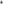 Ostatní ujednání Smlouvy ze dne 14. 12. 2001 včetně příloh v platném znění, zůstávají beze změn.Tento dodatek je zpracován ve dvou vyhotoveních, z nichž každá smluvní strana obdrží po jednom vyhotovení.Tento dodatek vstupuje v platnost a účinnost dnem podpisu oběma smluvními stranami.V Plzni dne 25.10.2018